FELLOWSHIP TEACHING PROGRAMMEELIGIBILITY FORMMonash Health run a fellowship exam preparation programme for the 6 months preceding the written exam. It is important that trainees are fully prepared and that the group is kept small, to allow for optimal study conditions.For this reason we would like you to sit down and discuss timing with your DEMT and get them to sign off on your suitability to attend fellowship teaching.Just complete this form and scan/email to rachel.rosler@monashhealth.orgBest of luck!I, _________________________ - DEMT Monash HealthHave discussed eligibility and preparation for the fellowship teaching programme with__________________________ - traineeand agree that they are ready to sit the written fellowship exam in the next 6 monthsSigned ___________________ DEMT            ___________________ TraineeDate ____________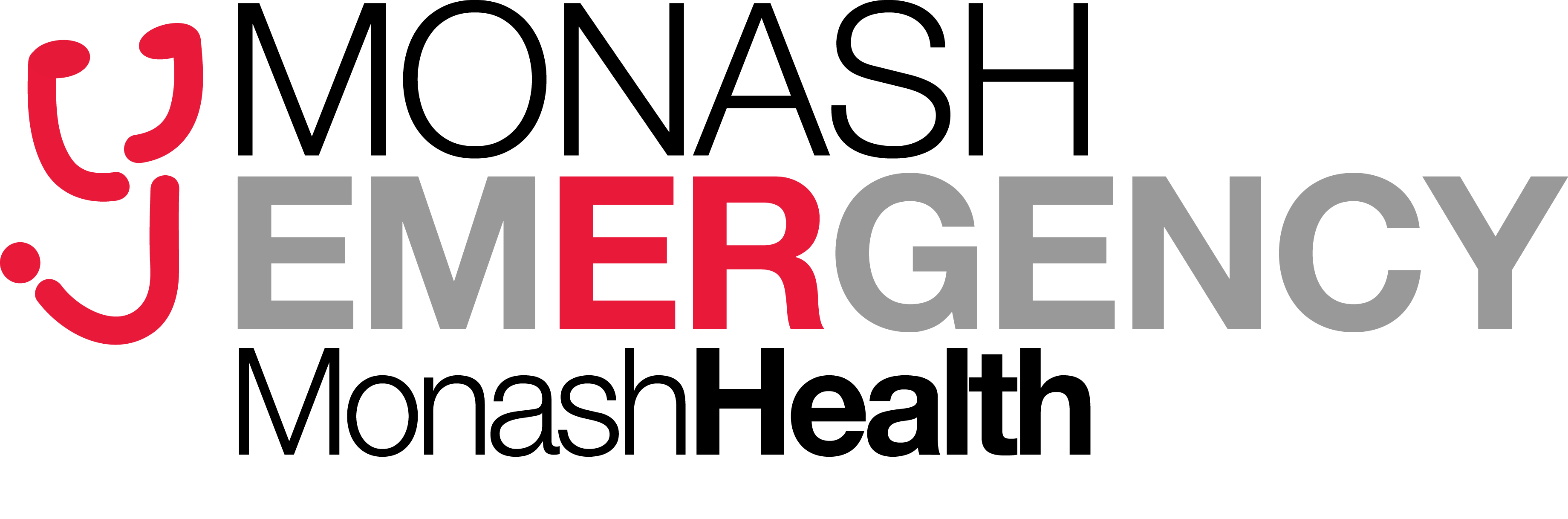 